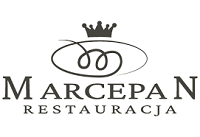 Menu na Stypy : 1 - Propozycja  za 40 zł od osoby :RosółPieczeń w sosie pieczeniowymZiemniaki z wody, surówka z kapusty kiszonej2 - Propozycja za 55 zł od osoby :RosółKotlet schabowyZiemniaki z wody, surówka z buraczkówCiastko porcjowane na osobęKawa, herbata3 - Propozycja za 65 zł od osoby :RosółRolada wieprzowaKluski śląskie, kapusta czerwona z boczkiem na ciepłoCiastko porcjowane na osobęKawa, herbata, szklanka soku do obiadu4 - Propozycja za 80 zł od osoby :RosółRolada wołowa śląskaKluski Śląskie, ziemniaki z wodyKapusta czerwona z boczkiem na ciepło, surówka z buraczkówTrzy rodzaje ciast podawanych na paterachKawa, herbata, soki, woda niegazowana – bez ograniczeńTelefon kontaktowy 888 110 888 / 32 254 85 87